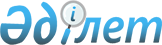 Об установлении ограничительных мероприятий на территории села Жанакуш Чингирлауского сельского округа Чингирлауского района
					
			Утративший силу
			
			
		
					Решение акима Чингирлауского сельского округа Чингирлауского района Западно-Казахстанской области от 9 октября 2019 года № 66. Зарегистрировано Департаментом юстиции Западно-Казахстанской области 10 октября 2019 года № 5820. Утратило силу решением акима Чингирлауского сельского округа Чингирлауского района Западно-Казахстанской области от 30 января 2020 года № 6
      Сноска. Утратило силу решением акима Чингирлауского сельского округа Чингирлауского района Западно-Казахстанской области от 30.01.2020 № 6 (вводится в действие со дня первого официального опубликования).
      В соответствии с Законами Республики Казахстан от 23 января 2001 года "О местном государственном управлении и самоуправлении в Республике Казахстан", от 10 июля 2002 года "О ветеринарии", на основании представления руководителя государственного учреждения "Чингирлауская районная территориальная инспекция комитета ветеринарного контроля и надзора Министерства сельского хозяйства Республики Казахстан" от 4 октября 2019 года №01-18/543, аким Чингирлауского сельского округа РЕШИЛ:
      1. Установить ограничительные мероприятия в связи с возникновением заболевания бруцеллеза среди крупного рогатого скота на территории села Жанакуш Чингирлауского сельского округа Чингирлауского района.
      2. Главному специалисту аппарата акима Чингирлауского сельского округа Чингирлауского района (Тулепов Ж.М.) обеспечить государственную регистрацию настоящего решения в органах юстиции, его официальное опубликование в Эталонном контрольном банке нормативных правовых актов Республики Казахстан.
      3. Контроль за исполнением настоящего решения оставляю за собой.
      4. Настоящее решение вводится в действие со дня первого официального опубликования.
					© 2012. РГП на ПХВ «Институт законодательства и правовой информации Республики Казахстан» Министерства юстиции Республики Казахстан
				
      Аким Чингирлауского сельского округа

Г. Жумагазиев
